Форма отчетао реализации программ апробационной деятельности за весь период деятельности в статусе краевой апробационной площадки.Общая информацияМуниципальный район/городской округ____ОктябрьскийОбразовательная организация (полное наименование) __муниципальное бюджетное общеобразовательное учреждение «Октябрьская средняя общеобразовательная щкола №1»Год присвоения статуса «краевая апробационная площадка_11.10.2011г. .ФИО руководителя апробационной площадки,  должность Михеева Татьяна Валерьевна, директорКонтакты руководителя апробационной площадки: номер телефона_ 8(34266) 2-26-06, 2-21-74_______________e-mail__okt1-edu@bk.ru_______________________Количество педагогов – участников реализации программы апробационной деятельности по годам реализации программыПеречень направлений, по которым работала школа в статусе краевой апробационной площадкиОтчеты по направлениям работы за весь отчетный период (каждое направление оформляется отдельным разделом) Направление 1  «Воспитание и социализация»- Развитие у обучающихся подросткового возраста умения выбирать образовательную траекторию  с помощью коммуникативно- деятельностных проб_____________________________________________________________________2.1.Перечень работ, осуществленных командой школы в указанном направлении в хронологическом порядке (в свободной форме)1)поточно-групповой метод обучения в основной школе по математике и обществознанию,2) разработана система краткосрочных курсов, напрвленая на самоопределение обучающихся,3) разработана система  коммуникативно-деятельностных   проб  через  моделирование профессиональной деятельности (8-9 класс);4)Разработана  нормативно- правовая база (Положение о КДП, модель КДП и тьюторского     сопровождения), 5) разработана программа курса по выбору «КДП», сценарии образовательных событий, программы тьюториалов.6) обобщение работы в форме программы по самоопределению обучающихся.2.2.Образовательные результаты, которые научились достигать педагоги школы в указанном направлении (максимально конкретно, указываем те образовательные результаты, которые можем подтвердить)2.3.Образовательные практики, разработанные(свои)/внедренные (чужие) школой по указанному направлению с 5 по 9 класс Перечень продуктов, подготовленных школой и размещенных на портале ФГОС ООО в 2020 г.(http://fgos.iro.perm.ru)Мероприятия, в рамках которых школа транслировала опыт, полученный в ходе апробационной деятельности в период до 2020 годаНаправление 2  «Познавательные , логические УУД»2.1.Перечень работ, осуществленных командой школы в указанном направлении в хронологическом порядке (в свободной форме)2.2.Образовательные результаты, которые научились достигать педагоги школы в указанном направлении (максимально конкретно, указываем те образовательные результаты, которые можем подтвердить)2.3.Образовательные практики, разработанные(свои)/внедренные (чужие) школой по указанному направлению с 5 по 9 класс Перечень продуктов, подготовленных школой и размещенных на портале ФГОС ООО в 2020 г.(http://fgos.iro.perm.ru)Мероприятия, в рамках которых школа транслировала опыт, полученный в ходе апробационной деятельности в период до 2020 годаОтчет по трансляции опыта в 2020 году (календарный год)К данному пункту отчета прилагаютсяа) программа каждого мероприятия (указание наименования, формата мероприятия, даты проведения, места проведения, регламента работы).б) регистрационные листы: наименование мероприятия, дату проведения, ФИО, место работы, должность участников, подпись. Регистрационные листы предъявляются в формате сканов. В случае если мероприятие проводилось on-line, то предъявляются списки участников (наименование мероприятия, дату проведения, ФИО, место работы, должность участников)в) презентационные материалы д.б. выполнены в формате Paint Point, раздаточные материалы в формате Word Times New Roman Участие в краевых научно-методических проектах Экспертные фиксации результатов деятельности школы в статусе краевой апробационной площадки (что изменилось в школе за отчетный период по мнению педагогов, администрации, родителей, внешних экспертов). В свободной форме.1)Проблема самоопределения  обучающихся на сегодняшний день  является  актуальной и не потеряет важности. Поэтому создание условий для профильного и профессионального самоопределения подростков – это одна из самых актуальных и значимых задач современной школы. Выпускнику приходится ориентироваться в мире профессий, что совсем непросто, поскольку в основе отношения к профессии лежит не свой жизненный опыт, а чужой – сведения, полученные от родителей, друзей, знакомых, из телепередач и т.д.  Нужна такая форма работы, где инициатива отдается ученику как субъекту выбора, где  основой для принятия решения становится не знание о требованиях профессии, а опыт. Эффективным способом реализации системы деятельностного самоопределения являются коммуникативно-деятельностные пробы, которые ОУ реализует в 8 -9 классе.С введением курса «Коммуникативно- деятельностные пробы», где обучающиеся  смогли попробовать решить пять коммуникативных задач на разные профессии, возникла необходимость и в проведении тьюториалов, чтобы попытаться ответить на возникшие вопросы: почему у меня не получилось пройти пробу?  А я могу стать журналистом?  Программист- это хорошая профессия? Что я сделал не так? Над чем надо работать? ..Результатом работы явилось то, что выпускники 9-х классов, где проводился курс и КДП, на 92% определились с дальнейшей траекторией образования. Девятиклассники защитили проект «Образ будущего», обосновав  свой выбор. Еще одним положительным моментом явилось включение некоторых родителей в работу, выступивших в качестве экспертов .Образовательными результатами  явились умение обучающихся совершать осознанный выбор профессии и рода деятельности. Педагоги же научились разрабатывать коммуникативно- деятельностные пробы.2)  Система знаний не может быть просто перенесена в голову ученика: необходим организованный учебный процесс, обеспечивающий переход от единичных знаний к их все большему обобщению, систематизации и классификации. Классификация представляет собой важнейшую мыслительную операцию и одновременно метод всех научных дисциплин. Ни один учебный предмет не может быть по-настоящему усвоен, если ученик не умеет классифицировать изучаемый материал. Умение объединять предметы и явления в группы по определенным признакам, сравнивать, классифицировать факты и явления является неотъемлемой частью нашей жизни, данное умение часто востребовано при изучении школьных предметов, на которых учащимся приходится иметь дело с большим количеством объектов, явлений. Практика преподавания показывает, что большинство учащиеся испытывают затруднения при определении общих свойств группы объектов, явлений. Таким образом, возникла необходимость научить детей умению самостоятельно определять признаки для группировки реальных объектов, заданных в тексте объектов, объектов на рисунках.Образовательными результатами реализации апробационной деятельности, являются сформированные умения обучающихся: - делать правильный сознательный выбор основания классификации; - обосновывать понятия, входящие в тот или иной класс; - критически рассмотреть неудачную классификацию и заменять ее более содержательной.Перечень работников образовательной организации, рекомендуемых к поощрению по результатам работы школы в статусе краевой апробационной площадки (не более 2-х человек) 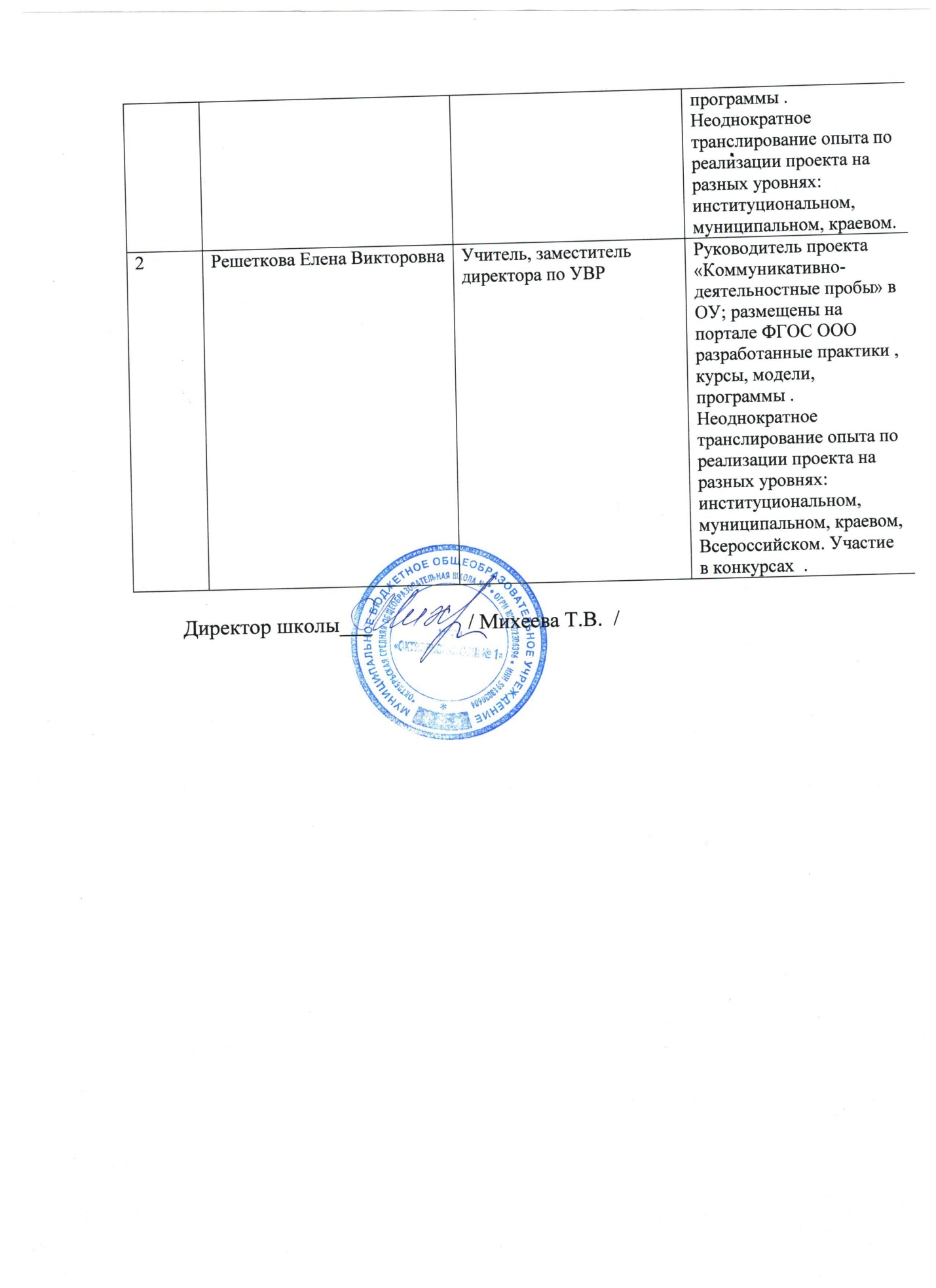 годкол-во, чел.2012520138201417201524201631201735201848201912202026№ п.п.НаправлениеПериод работы1.Воспитание и социализация-Коммуникативно- деятельностные пробы2016-2018,2020Познавательные логические УУД- Разработка средств оценивания и формирования логических познавательных УУД2017-2020Наименование результатаЧем подтверждаетсяумение учащимися совершать осознанный выбор профессии и рода деятельности.Трудоустройство обучающихся 9-х классов; выбор профильных предметов  ИУП  в соответствии с выбранной профессией. Защита проекта «Образ будущего».Педагоги  овладели умением разрабатывать КДП и программы тьюториалов Разработанные КДП по ряду профессий по пяти коммуникативным задачам, программы тьюториалов№ п\п\Название практикиПараллельКол-во часовПространство реализации Наличие в образовательной программе школы (реализуется в 2020-2021 уч.году) 1Курс по выбору«Коммуникативно- деятельностные пробы»8 класс18часоввнеурочная деятельностьда2Коммуникативно-деятельностные пробы по профессиям: менеджер, маркетолог, инженер, врач, психолог, журналист7-98внеурочная деятельностьда3тьюториалы8-96внеурочная деятельностьдаВсего практикВсего практикВсего практикВсего практикВсего практик8из них, реализующихся в 2020-2021 уч. годуиз них, реализующихся в 2020-2021 уч. годуиз них, реализующихся в 2020-2021 уч. годуиз них, реализующихся в 2020-2021 уч. годуиз них, реализующихся в 2020-2021 уч. году8№Название продуктаАвторыАдрес размещения на портале1Программа формирования готовности к профессиональному самоопределениюРешеткова Е.В.http://fgos.iro.perm.ru/files/Oktyabrskiy%201/programma2020.docxГодФорма и название мероприятия (семинар/ конференции/мастер-класс, др.)Участники мероприятия Участники мероприятия ГодФорма и название мероприятия (семинар/ конференции/мастер-класс, др.)Категория участниковКол-во участниковИнституциональный уровеньИнституциональный уровеньИнституциональный уровеньИнституциональный уровень2016Апробирована коммуникативно- деятельностная проба(КДП) -методчасПедагоги ОУ522017Проведение проб на разные коммуникативные задачи (КЗ)-Педсовет «Проектная деятельность ОУ»Педагоги ОУ622018Трансляция опыта апробационной деятельности на институциональном уровне. «Решение коммуникативных задач»- методчасПедагоги ОУ582018Профориентационное мероприятие для родителей и обучающихся 7-8 классовРодители, обучающиеся, педагоги75Муниципальный уровеньМуниципальный уровеньМуниципальный уровеньМуниципальный уровень2018Профориентационное мероприятие для обучающихся 7-8 классов в рамках краевого мероприятияПедагоги  и обучающиеся района 26 педагогов , 60 детей2018Августовская конференция. Трансляция опыта апробационной деятельности на муниципальном уровнеПедагогическое сообщество502019Конкурс «От идеи к практике». 1 местоПедагогическое сообщество15Региональный уровеньРегиональный уровеньРегиональный уровеньРегиональный уровеньСеминар-практикум2016Межрегиональная конференция «Инновационные механизмы достижения новых предметных, метапредметных, личностных образовательных результатов обучающихся..» Презентация проекта «Решение коммуникативной задачи «мотивация»  на примере профессии «менеджер по продажам»Педагогическое сообщество2002017Межрегиональная конференция «Управление образовательными результатами обучающихся  в контексте внедрения и реализации ФГОС». Проведение КДП по профессии «маркетолог»Педагогическое сообщество2002018Курсы повышения квалификации «Коммуникативно-деятельностные пробы» в объеме 32 ч. Разработана  и защищена институциональная модель КДППедагогическое сообщество15Российский уровеньРоссийский уровеньРоссийский уровеньРоссийский уровень2018Конференция лидеров образования г. Екатеринбург. Выступление «КДП как инструмент готовности к профессиональному самоопределению»Педагогическое сообщество400Класс Наименование мероприятия5 классВходная диагностика5 классТеоретические аспекты классификации объектов5 классТренировочные занятия5 классИнновационная образовательная практика  «Сказочные герои»5 классКонтрольное мероприятие «Планеты Солнечной системы»6 классИнновационная образовательная практика  «Как увлекательно научить детей классифицировать»6 классИнновационная образовательная практика  «Вторая жизнь макулатуры»6 классКонтрольное мероприятие «Летят перелетные птицы»7 классТеоретические аспекты классификации объектов7 классИнновационная образовательная практика «Мир профессий»7 классКонтрольное мероприятие «А почему реки текут и не останавливаются?»8 классИнновационная образовательная практика  «Мы на пришкольном участке»8 классИнновационная образовательная практика «Забавная логика»8 классКонтрольное мероприятие «Бабье лето и  черемуховые холода»9 классИнтенсив  «Киты», уплывающие в океан нашей памяти9 классКонтрольное мероприятие «Как птицы ориентируются при дальних перелётах?»Наименование результатаЧем подтверждаетсяУмение определять основание для классификацииВПР + Контрольные мероприятия оценивания метапредметного результата «Умение классифицировать, самостоятельно выбирать основание и критерии для классификации»5-9 классУмение определять существенные  признаки классификацииВПР + Контрольные мероприятия оценивания метапредметного результата «Умение классифицировать, самостоятельно выбирать основание и критерии для классификации»5-9 классУмение определять несущественные   признаки классификацииВПР + Контрольные мероприятия оценивания метапредметного результата «Умение классифицировать, самостоятельно выбирать основание и критерии для классификации»5-9 класс№ п\пНазвание практикиПараллельКол-во часовПространство реализации Наличие в образовательной программе школы (реализуется в 2020-2021 уч.году) 1Инновационная образовательная практика  «Сказочные герои»5 класс1 часвнеурочная деятельностьнет2Инновационная образовательная практика  «Как увлекательно научить детей классифицировать»6 класс1 часвнеурочная деятельностьнет3Инновационная образовательная практика «Вторая жизнь макулатуры»6 класс1 часвнеурочная деятельностьнет4Инновационная образовательная практика «Мир профессий»7 класс1 часвнеурочная деятельностьнет5Инновационная образовательная практика  «Мы на пришкольном участке»8 класс1 часвнеурочная деятельностьнет6Инновационная образовательная практика  «Забавная логика»8 класс1 часвнеурочная деятельностьнет7Интенсив  «Киты», уплывающие в океан нашей памяти»9 класс1 часвнеурочная деятельностьнетВсего практикВсего практикВсего практикВсего практикВсего практик7из них, реализующихся в 2020-2021 уч. годуиз них, реализующихся в 2020-2021 уч. годуиз них, реализующихся в 2020-2021 уч. годуиз них, реализующихся в 2020-2021 уч. годуиз них, реализующихся в 2020-2021 уч. году№Название продуктаАвторыАдрес размещения на портале1Инновационная образовательная практика «Сказочные герои»Дулесова И.Ф.,  учитель физикиИмамутдинова Е.К., учитель информатикиПоезжаева Р.М., учитель биологииhttp://fgos.iro.perm.ru/files/Oktyabrskiy%201/geroi_skazok.docxИнновационная образовательная практика  «Как увлекательно научить детей классифицировать»Дулесова И.Ф.,  учитель физикиИмамутдинова Е.К., учитель информатикиПоезжаева Р.М., учитель биологииhttp://fgos.iro.perm.ru/files/Oktyabrskiy%201/praktika.docxГодФорма и название мероприятия (семинар/ конференции/мастер-класс, др.)Участники мероприятия Участники мероприятия ГодФорма и название мероприятия (семинар/ конференции/мастер-класс, др.)Категория участниковКол-во участниковИнституциональный уровеньИнституциональный уровеньИнституциональный уровеньИнституциональный уровень2017Педсовет «Проектная деятельность ОУ». Проведение мастер-класса на формирование и оценивания умения классифицироватьПедагоги ОУ622018Методический час: «Разработка средств оценивания и формирования логических познавательных УУДПедагоги50Муниципальный уровеньМуниципальный уровеньМуниципальный уровеньМуниципальный уровень2018Применение умения классифицировать в профориентационной деятельности обучающихся- мастер-классПедагоги  и обучающиеся района 2018Использование умения классифицировать в учебном предмете- семинар-практикумПедагогическое сообщество302018Творческая площадка «Познавательные УУД»,  в рамках августовской конференции педагогических работников Октябрьского районаПедагоги1302018Мастер-класс по теме «Мир современных профессий», в рамках РМО учителей биологии и химии Октябрьского районаПедагоги152019Деловая игра «Как готовиться к карьере сегодня», в рамках муниципального мероприятия по профориентации школьников»Обучающиеся95Региональный уровеньРегиональный уровеньРегиональный уровеньРегиональный уровеньСеминар-практикумСеминар-практикум2018Образовательная практика, направленная на формирование метапредметного умения «классифицировать»- мастер-классПедагогическое сообщество452019Мастер-класс на межрегиональной НПК «Достижение метапредметных и новых предметных умений в основной школе: из опыта работы краевых апробационных площадок»Педагогическое сообщество452019Стендовый доклад на межрегиональной НПК «Достижение метапредметных и новых предметных умений в основной школе: из опыта работы краевых апробационных площадок»Педагогическое сообществоРоссийский уровеньРоссийский уровеньРоссийский уровеньРоссийский уровеньНазвание мероприятияДата проведенияУровеньКатегория участников Кол-во участниковТрансляции опыта в 2020 году  не былоГодНазвание проектаУчреждение –организатор проектаФИО руководителя проектаРезультаты участия в проекте2016-2020Коммуникативно- деятельностные пробыИРО ПКОбшаров К.И.Разработанные КДП и курс по выбору , трансляция опыта на разных уровнях позволила создать систему работы, направленную на самоопределение обучающихся2017-2018Немецкий-первый второй иностранныйГете-институтДолгих  Г.И.Разработка курса по выбору.Введение в учебный план второго иностранного языка2017-2020«Разработка средств оценивания и формирования логических познавательных УУД»ИРО ПККлинова М.Н.Разработанные инновационные практики, трансляция опыта на разных уровнях2016-2020Российское движение школьников  (пилотная площадка Пермского края на региональном уровне по разработке и трансляции современных практик и технологий организации работы с детьми в рамках РДШ)Минобрнауки ПКПафенов А.Активное участие  в работе РДШ, № п\п\ФИО (полностью)ДолжностьОснование для поощрения1Дулесова Ирина  ФедоровнаУчитель, заместитель директора по УВРРуководитель проекта «Разработка средств оценивания и формирования логических УУД» в ОУ; размещены на портале ФГОС ООО   разработанные практики ,  